Abstract title for the 18th CPPA, Iasi, Romania
(Times 12, bold, centered)A. Firstauthor1*, B. Second1, C. Third2, D. Lastauthor1
(Times 10, normal, centered)1Affiliation, city, country2Affiliation, city, country*e-mail@corresponding.author (Times 10, Italic, centered)Authors are invited to submit their contributions before April 15, 2019. Please indicate the preferred topic and indicate whether you prefer an oral or poster presentation.The abstracts must be written in English, using MS Word or LaTeX and should not exceed one B5 page. The abstract body should contain at least 1500 characters, including spaces.The abstracts will be reviewed by the Scientific Committee and the corresponding author will be notified on the acceptance/rejection around May 15, 2019. The abstract should be typewritten using Times New Roman font at single line spacing on B5 format paper (17.6 cm width x 25 cm height); allow 2 cm margins on top, bottom, left and right. Type the Title (Times 12, bold, centered), the author’s name (Times 10, normal, centered) and their affiliation, email address (Times 10, Italic, centered). The presenting author should be underlined. Proceed with the main text (Times 10, justified left and right). Figures and tables may be included in the abstract. A caption (Times 9, normal) should be written under each figure and above each table. Equation numbers must be in parentheses and place flush with right-hand margin of the column. The pages should not be numbered.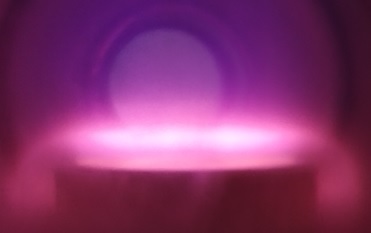 Figure 1. Image in plasma science for CPPA 2019.List all references at the end of the paper. When referring to them in the text, type the corresponding reference number inside brackets [1] and insert the reference list at the end of the abstract using the reference format provided below. Acknowledgements can be included at the end of the contribution, before references, if necessary. Keywords: plasma physics, life sciences, energy, materials science. Acknowledgement: This work was supported by the .….[1] Name, I., et al., Physics of Plasmas 45 (2016) 323001.[2] Name, I., et al., Journal of Physics 50 (2017) 325-458.